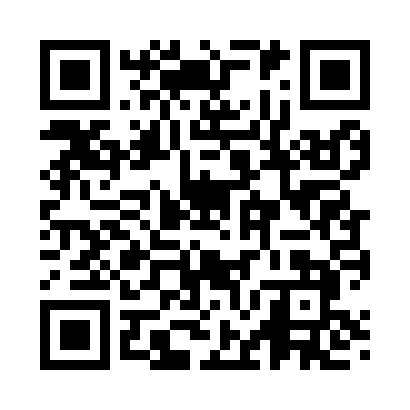 Prayer times for Ashantee, New York, USAMon 1 Jul 2024 - Wed 31 Jul 2024High Latitude Method: Angle Based RulePrayer Calculation Method: Islamic Society of North AmericaAsar Calculation Method: ShafiPrayer times provided by https://www.salahtimes.comDateDayFajrSunriseDhuhrAsrMaghribIsha1Mon3:505:361:155:208:5410:402Tue3:515:371:155:208:5310:393Wed3:525:381:155:208:5310:394Thu3:535:381:165:208:5310:385Fri3:545:391:165:208:5310:386Sat3:555:401:165:208:5210:377Sun3:565:401:165:208:5210:368Mon3:575:411:165:208:5110:359Tue3:585:421:165:208:5110:3510Wed3:595:421:175:208:5010:3411Thu4:005:431:175:208:5010:3312Fri4:015:441:175:208:4910:3213Sat4:025:451:175:208:4910:3114Sun4:045:461:175:208:4810:3015Mon4:055:461:175:208:4710:2916Tue4:065:471:175:198:4710:2817Wed4:085:481:175:198:4610:2618Thu4:095:491:175:198:4510:2519Fri4:105:501:175:198:4410:2420Sat4:125:511:175:198:4410:2321Sun4:135:521:185:198:4310:2122Mon4:145:531:185:188:4210:2023Tue4:165:541:185:188:4110:1924Wed4:175:551:185:188:4010:1725Thu4:195:561:185:188:3910:1626Fri4:205:571:185:178:3810:1427Sat4:225:581:185:178:3710:1328Sun4:235:591:185:178:3610:1129Mon4:256:001:185:168:3510:1030Tue4:266:011:175:168:3410:0831Wed4:286:021:175:158:3310:06